Lesson 1						Name_____________________________Per________Part A. Define the Example Words (use a dictionary or Google it)Part B. Practice breaking apart the examples and identifying the root definitions (use a dictionary or Google it)Lesson 1 Part C. Match the example with the definition (use a dictionary or Google it)Part D. Find the word to match the definition (use dictionary, index or Google it – try onelook.com)Part E. Acrostic Puzzle (use a dictionary, index or Google it – try onelook.com)The acrostic word literally means born of water.Name____________________________________  PER_______Lesson 1 Crossword Puzzle (use index and dictionary)ACROSS1 . A talking machine: a record player (2)5 . A combining form meaning forward6 . A telegraphic dispatch (2)8. A metric measurement similar to a yard (7)9. Straight forward language: not poetry (8)10. To rot or decompose (10)11. A combining form meaning place12. An insanity over one idea14. The use of many languages(6)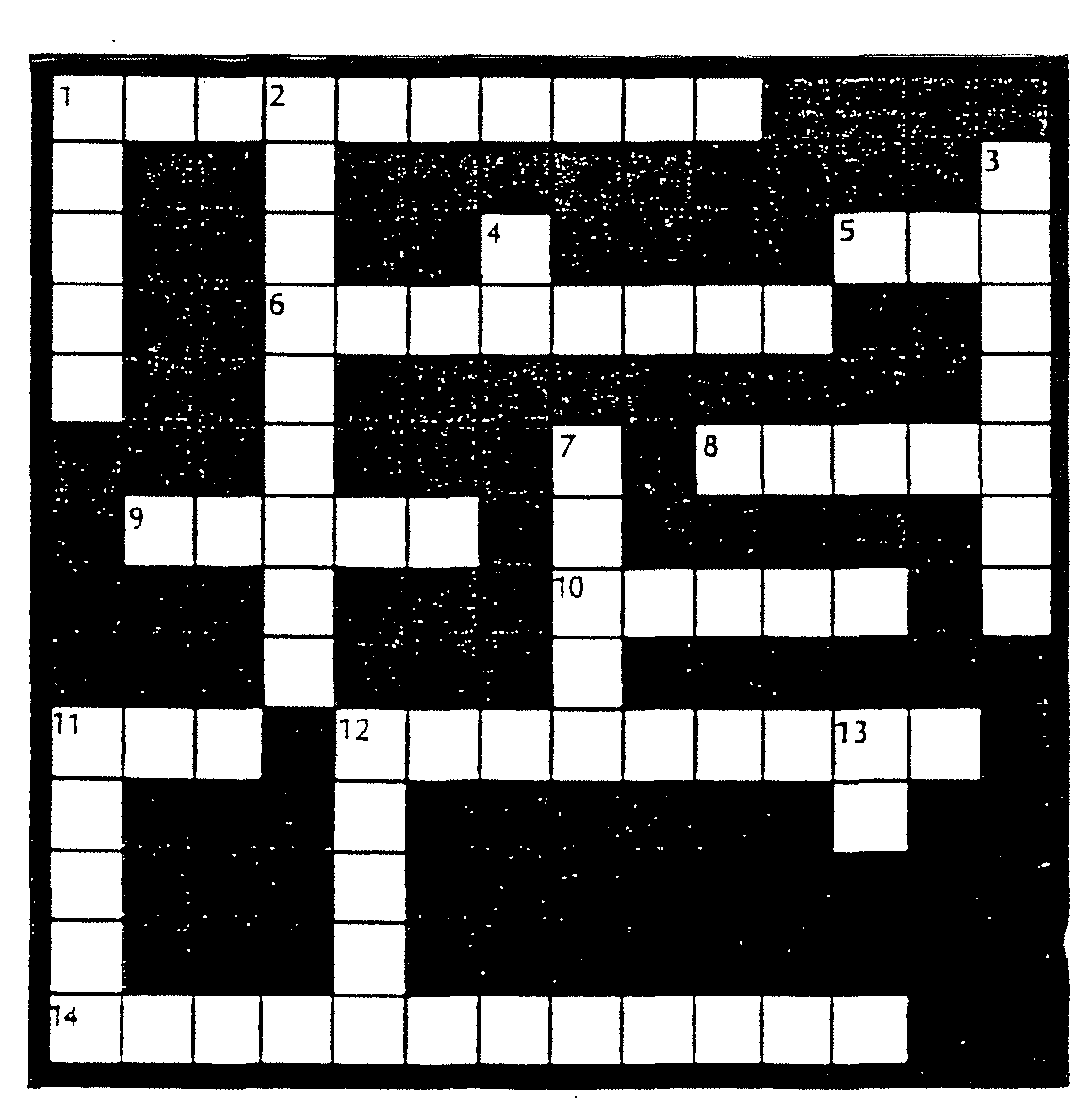 DOWN1. A drawing using lines and curves (2)2. Having many forms (6)3. A ruler: a king (5)4. A combining form meaning away7. A combining form meaning water11. A combining form meaning heat12. A combining form meaning many13. A combining form meaning pertaining to (5)Term/DefinitionExampleDefinition of Exampletherm/heat	thermographan instrument that records temperature readingsgram, graph/written; drawntelegraphhydro/waterhydrophobiatop/placetopographymono/onemonologuemulti/manymulticolormeter/measurecyclometerpro/before; forwardprogramic/of: pertaining tographicde/down: awaydehydrateExampleBreakdownDefinemonogram One/written; drawnA motif of one or more letters, often a person’s initialshydrometer graphic thermometer dehydrateprogram multigram metric topic dehydrated____anemometertopicalhydraulicdehydrationpentameterhydrometerdeclinethermocouplehydrostatmetronomehydrothermalneurogramMeasures specific gravity liquidsTo wane; to failrecording of the nervous systemAn instrument for marking exact timeA wind gaugeA poetic verse of five feetOperated or affected by waterPertaining to hot waterPertaining to a placeLacking waterA device to measure temperature differencesMeasures height of water in a container____anemometertopicalhydraulicdehydrationpentameterhydrometerdeclinethermocouplehydrostatmetronomehydrothermalneurogramMeasures specific gravity liquidsTo wane; to failrecording of the nervous systemAn instrument for marking exact timeA wind gaugeA poetic verse of five feetOperated or affected by waterPertaining to hot waterPertaining to a placeLacking waterA device to measure temperature differencesMeasures height of water in a container____anemometertopicalhydraulicdehydrationpentameterhydrometerdeclinethermocouplehydrostatmetronomehydrothermalneurogramMeasures specific gravity liquidsTo wane; to failrecording of the nervous systemAn instrument for marking exact timeA wind gaugeA poetic verse of five feetOperated or affected by waterPertaining to hot waterPertaining to a placeLacking waterA device to measure temperature differencesMeasures height of water in a container____anemometertopicalhydraulicdehydrationpentameterhydrometerdeclinethermocouplehydrostatmetronomehydrothermalneurogramMeasures specific gravity liquidsTo wane; to failrecording of the nervous systemAn instrument for marking exact timeA wind gaugeA poetic verse of five feetOperated or affected by waterPertaining to hot waterPertaining to a placeLacking waterA device to measure temperature differencesMeasures height of water in a container____anemometertopicalhydraulicdehydrationpentameterhydrometerdeclinethermocouplehydrostatmetronomehydrothermalneurogramMeasures specific gravity liquidsTo wane; to failrecording of the nervous systemAn instrument for marking exact timeA wind gaugeA poetic verse of five feetOperated or affected by waterPertaining to hot waterPertaining to a placeLacking waterA device to measure temperature differencesMeasures height of water in a container____anemometertopicalhydraulicdehydrationpentameterhydrometerdeclinethermocouplehydrostatmetronomehydrothermalneurogramMeasures specific gravity liquidsTo wane; to failrecording of the nervous systemAn instrument for marking exact timeA wind gaugeA poetic verse of five feetOperated or affected by waterPertaining to hot waterPertaining to a placeLacking waterA device to measure temperature differencesMeasures height of water in a container____anemometertopicalhydraulicdehydrationpentameterhydrometerdeclinethermocouplehydrostatmetronomehydrothermalneurogramMeasures specific gravity liquidsTo wane; to failrecording of the nervous systemAn instrument for marking exact timeA wind gaugeA poetic verse of five feetOperated or affected by waterPertaining to hot waterPertaining to a placeLacking waterA device to measure temperature differencesMeasures height of water in a container____anemometertopicalhydraulicdehydrationpentameterhydrometerdeclinethermocouplehydrostatmetronomehydrothermalneurogramMeasures specific gravity liquidsTo wane; to failrecording of the nervous systemAn instrument for marking exact timeA wind gaugeA poetic verse of five feetOperated or affected by waterPertaining to hot waterPertaining to a placeLacking waterA device to measure temperature differencesMeasures height of water in a container____anemometertopicalhydraulicdehydrationpentameterhydrometerdeclinethermocouplehydrostatmetronomehydrothermalneurogramMeasures specific gravity liquidsTo wane; to failrecording of the nervous systemAn instrument for marking exact timeA wind gaugeA poetic verse of five feetOperated or affected by waterPertaining to hot waterPertaining to a placeLacking waterA device to measure temperature differencesMeasures height of water in a container____anemometertopicalhydraulicdehydrationpentameterhydrometerdeclinethermocouplehydrostatmetronomehydrothermalneurogramMeasures specific gravity liquidsTo wane; to failrecording of the nervous systemAn instrument for marking exact timeA wind gaugeA poetic verse of five feetOperated or affected by waterPertaining to hot waterPertaining to a placeLacking waterA device to measure temperature differencesMeasures height of water in a container____anemometertopicalhydraulicdehydrationpentameterhydrometerdeclinethermocouplehydrostatmetronomehydrothermalneurogramMeasures specific gravity liquidsTo wane; to failrecording of the nervous systemAn instrument for marking exact timeA wind gaugeA poetic verse of five feetOperated or affected by waterPertaining to hot waterPertaining to a placeLacking waterA device to measure temperature differencesMeasures height of water in a container____anemometertopicalhydraulicdehydrationpentameterhydrometerdeclinethermocouplehydrostatmetronomehydrothermalneurogramMeasures specific gravity liquidsTo wane; to failrecording of the nervous systemAn instrument for marking exact timeA wind gaugeA poetic verse of five feetOperated or affected by waterPertaining to hot waterPertaining to a placeLacking waterA device to measure temperature differencesMeasures height of water in a containerDefinition (root word index#)WordA great number of people (6)A diagram using spots, Iines, and curves (2)The belief in one god (5)To make known by announcing before everyone (8)The study of handwriting (2)Possession of everything by one person or power (5)A motorboat that glides on the water (3)One unchanging tone (5)A mathematical process which means “to make many folds” (6)A person who has many millions of dollars (6)Definition (root word index#)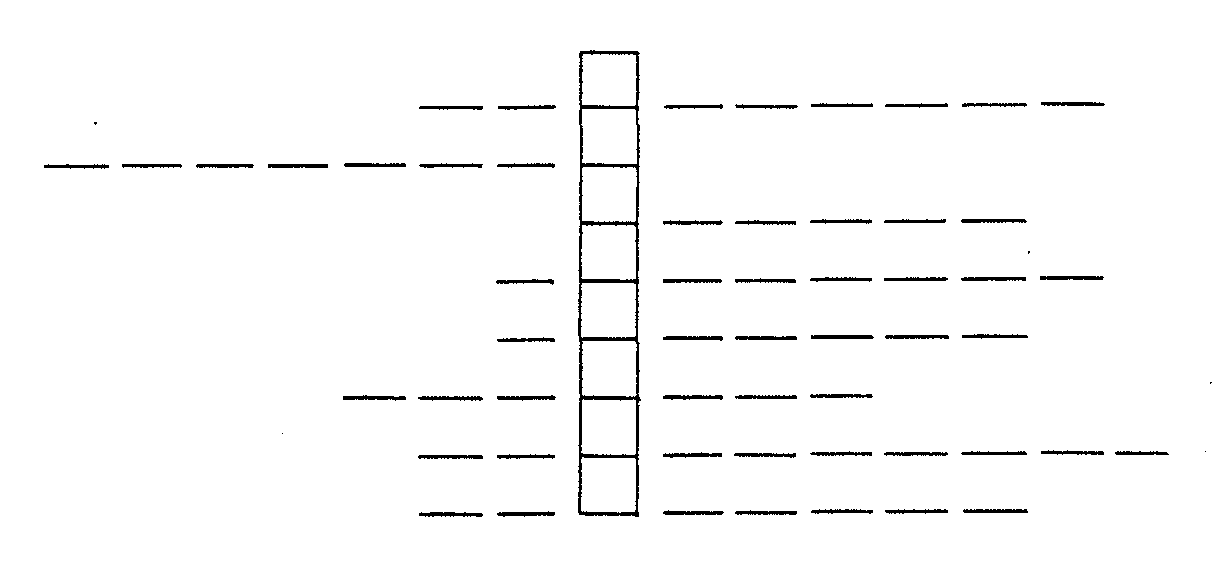 To dry up (3,10)To find the product of two numbers (6)A controversial discussion: dispute (10)A preface or introduction (8)Pertaining to a place (4)A brief outline of procedures (2,8)A device which regulates temperature (1)A single stone; statue (5) 